PLATINUM SPAS TAKUUEHDOT10 vuoden takuu altaan kuorirakenteelle: Kuori säilyttää rakenteellisen eheytensä ja muotonsa, eikä siinä esiinny vesivuotoja, jotka johtuvat altaan kuoren viasta.5 vuoden takuu altaan kuoripinnalle: Valmistaja myöntää altaan käyttäjälle 5 vuoden takuun kuoren kuplintaa, halkeilua ja delaminaatiota vastaan.2 Vuoden takuu balboa ohjausmoduulille ja näyttömoduulille: Valmistaja myöntää näytölle ja altaan ohjausmoduulille kahden vuoden takuun materiaali- ja valmistusvirheiden tai mahdollisten vikojen varalta.Sähkökomponenttien mukaan tätä takuuta ei myönnetä sulakkeille, polttimoille tai tiivisteille.2 vuoden takuu altaan perus- ja valinnaisille komponenteille: hierontapumput, kiertovesipumppu, WiFi-moduuli, IR-vastaanotin.1 vuoden takuu altaan sivupaneelille: Tehdasasennetulla sivupaneelilla on 1 vuoden takuu alkuperäisestä toimituspäivästä. Takuu kattaa kuoren halkeilun tai irtoamisen. Pinnan haalistuminen ja rapautuminen tapahtuvat luonnollisesti ajan myötä, eikä niitä pidetä virheinä.1 vuoden takuu otsonigeneraattorille: Otsonigeneraattorilla on 1 vuoden takuu materiaali- tai valmistusvirheiden varalta alkuperäisestä toimituspäivästä.1 vuoden takuu audiojärjestelmän osille: Tehtaalla asennetuilla audiokomponenteilla (esim. virtalähde, kaiuttimet, johdot jne.) on materiaali- tai valmistusvirheiden takuu 1 vuoden ajan alkuperäisestä toimituspäivästä.1 vuoden takuu LED-valoilla: Tehdasasennetuilla LED-valoilla on 1 vuoden materiaali- ja valmistusvirhetakuu alkuperäisestä toimituspäivästä lukien. Tehdasasennetuilla LED-valaisimilla on 1 vuoden takuu materiaali- ja valmistusvirheiden varalta alkuperäisestä toimituspäivästä. LED- polttimot eivät kuulu takuun piiriin.1 vuoden takuu lämpösuojukselle: Lämpösuojalla on 1 vuoden takuu materiaali- tai valmistusvirheiden varalta alkuperäisestä toimituspäivästä.90 päivän takuu muovisille ulkoisille ohjausosille/päällysteille: Jotkut osat, joista suurin osa voidaan vaihtaa ilman työkaluja, kuten suodatinpatruunat, suodatinkansi, suodatinkotelo, kylpytyynyt, kansilukot jne. eivät sisälly tähän takuuseen, mutta korvataan, mikäli virhe havaitaan toimitushetkellä.TakuurajoituksetTakuu ei kata vaurioita, jotka ovat aiheutuneet väärinkäytöstä, puutteellisesta huollosta tai kalkkijäämistä.Valmistaja pidättää oikeuden vaihtaa vialliset osat tehdas- tai kunnostettuihin osiin.Valmistaja ei ole vastuussa mistään vahingoista, jotka aiheutuvat käyttäjän tekemistä muutoksista.Radio/Bluetooth-vastaanotin ei kuulu takuun piiriin, koska vastaanotto riippuu paikallisista olosuhteista. Vastaanotettu signaali voi huonontua, jos altaan lähellä on korkeajännitejohtoja.Altaan takuu ei kata vikoja tai vaurioita, jotka ovat aiheutuneet: kuljettajasta, asentajasta, käyttäjästä tai muista henkilöistä, lemmikkieläimistä, jyrsijöistä. Altaan takuu ei kata vikoja, jotka johtuvat: huolimattomasta käsittelystä (nostoyksikkö, putkityöt, hankauspinnat jne.), asiakkaan omasta huolimattomuudesta, minkään tapaisesta muutoksesta tahansa altaalle (mukaan lukien muutokset paikallisten sääntöjen mukaan), virheellisestä asennuksesta, asentajan tekemistä liitännöistä (väärä jännitesyöttö, luvaton sähkömuutos), altaan väärinkäytöstä, rutiinihuollon puutteesta, liian pienestä vedenmäärästä, sopimattomasta veden lämpötilasta, sopimattomien puhdistusaineiden käytöstä tai luonnonvoimista (salamat, tulvat, maanjäristykset jne.)Valmistaja ei ota vastuuta sattumanvaraisista tai välillisistä vahingoista tai menetyksistä, jotka voivat johtua mistä tahansa syystä (kuten esimerkiksi vesivahingot matossa, katossa, laatoissa, marmorissa jne.). Tähän sisältyvät myös tilanteet, joissa kuluttaja on ollut huolimaton. Lisäksi valmistaja ei vastaa vaurioista pinnoitetuissa osissa, kun allas- ja/tai kylpyläkemikaaleja käytetään altaassa. Samoin valmistaja ei ota vastuuta mahdollisista vaurioista, jotka ovat peräisin valinnaisista kylpylälaitteista, joita yritys ei ole valmistanut, mutta jotka on toimitettu jälleenmyyjän, asentajan tai yrityksen kautta. Mikäli yksikköä on aiemmin käytetty näyttelykappaleena, valmistaja ei ole vastuussa sen aiheuttamista vaurioista. Lisäksi valmistaja ei ole vastuussa vioista, jotka olisi pitänyt huomata ja havaita ennen asennusta.Tämä takuu ei kata: työvoimakuluja alkuperäisen altaan irrottamiseen, uudelleenasennukseen tai korvaavan altaan asentamiseen liittyen, mitään korjaukseen liittyviä kustannuksia; tai käyttövahingon menetyksiä, kuten myynnin, voiton tai liiketoimintaedun menetystä missään tilanteessa. Takuu ei myöskään kata altaita, jos niihin tai niiden komponentteihin on tehty lisäyksiä, poistoja tai muutoksia.Takuu ei kata vikoja, jotka johtuvat: normaalista kulumisesta, virheellisestä asennuksesta, muutoksista ilman valmistajan kirjallista lupaa, onnettomuudesta, väärinkäytöstä, kaupallisesta tai teollisesta käytöstä, valmistajan hyväksymättömän lisävarusteen käytöstä, ohjeiden noudattamatta jättämisestä, käyttäjän tai jonkun muun kuin valmistajan valtuutetun edustajan tekemästä tai yrittämästä korjauksesta.Platinum Spas ei tarjoa korvausta korjausviiveistä.Takuun laajuusTämä takuu koskee vain altaan alkuperäistä kuluttajaostajaa, kun se laskutetaan ja toimitetaan. Takuu päättyy omistusoikeuden siirtyessä ennen takuuajan umpeutumista.Kaikki altaan muutokset mitätöivät takuun.ReklamaatiotVoit tehdä tämän takuun alaisen reklamaation ottamalla yhteyttä jälleenmyyjään/jakelijaan.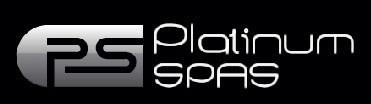 Unit 6, Devonshire Ind Hamlet, Station Road, rimington, hesterfield, Derbyshire, S43 1JU, Yhdistynyt kuningaskunta